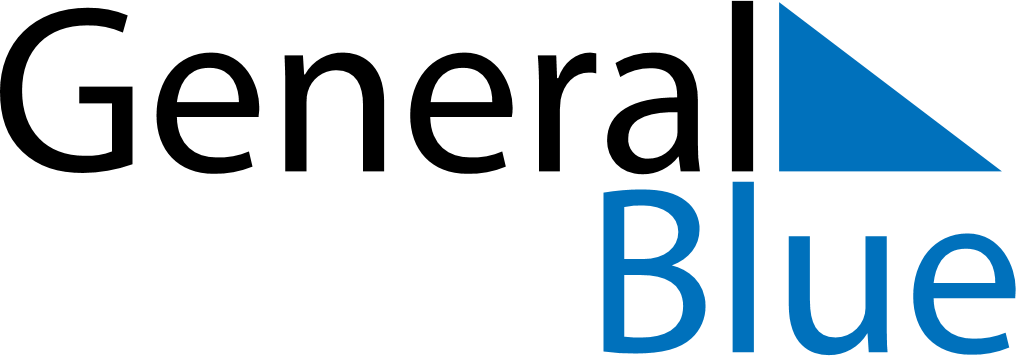 June 2024June 2024June 2024June 2024June 2024June 2024June 2024Karumba, Queensland, AustraliaKarumba, Queensland, AustraliaKarumba, Queensland, AustraliaKarumba, Queensland, AustraliaKarumba, Queensland, AustraliaKarumba, Queensland, AustraliaKarumba, Queensland, AustraliaSundayMondayMondayTuesdayWednesdayThursdayFridaySaturday1Sunrise: 7:00 AMSunset: 6:08 PMDaylight: 11 hours and 8 minutes.23345678Sunrise: 7:00 AMSunset: 6:08 PMDaylight: 11 hours and 8 minutes.Sunrise: 7:00 AMSunset: 6:08 PMDaylight: 11 hours and 8 minutes.Sunrise: 7:00 AMSunset: 6:08 PMDaylight: 11 hours and 8 minutes.Sunrise: 7:01 AMSunset: 6:08 PMDaylight: 11 hours and 7 minutes.Sunrise: 7:01 AMSunset: 6:08 PMDaylight: 11 hours and 7 minutes.Sunrise: 7:01 AMSunset: 6:08 PMDaylight: 11 hours and 7 minutes.Sunrise: 7:02 AMSunset: 6:08 PMDaylight: 11 hours and 6 minutes.Sunrise: 7:02 AMSunset: 6:08 PMDaylight: 11 hours and 6 minutes.910101112131415Sunrise: 7:02 AMSunset: 6:09 PMDaylight: 11 hours and 6 minutes.Sunrise: 7:03 AMSunset: 6:09 PMDaylight: 11 hours and 6 minutes.Sunrise: 7:03 AMSunset: 6:09 PMDaylight: 11 hours and 6 minutes.Sunrise: 7:03 AMSunset: 6:09 PMDaylight: 11 hours and 5 minutes.Sunrise: 7:03 AMSunset: 6:09 PMDaylight: 11 hours and 5 minutes.Sunrise: 7:03 AMSunset: 6:09 PMDaylight: 11 hours and 5 minutes.Sunrise: 7:04 AMSunset: 6:09 PMDaylight: 11 hours and 5 minutes.Sunrise: 7:04 AMSunset: 6:09 PMDaylight: 11 hours and 5 minutes.1617171819202122Sunrise: 7:04 AMSunset: 6:09 PMDaylight: 11 hours and 5 minutes.Sunrise: 7:05 AMSunset: 6:10 PMDaylight: 11 hours and 5 minutes.Sunrise: 7:05 AMSunset: 6:10 PMDaylight: 11 hours and 5 minutes.Sunrise: 7:05 AMSunset: 6:10 PMDaylight: 11 hours and 4 minutes.Sunrise: 7:05 AMSunset: 6:10 PMDaylight: 11 hours and 4 minutes.Sunrise: 7:05 AMSunset: 6:10 PMDaylight: 11 hours and 4 minutes.Sunrise: 7:06 AMSunset: 6:10 PMDaylight: 11 hours and 4 minutes.Sunrise: 7:06 AMSunset: 6:11 PMDaylight: 11 hours and 4 minutes.2324242526272829Sunrise: 7:06 AMSunset: 6:11 PMDaylight: 11 hours and 4 minutes.Sunrise: 7:06 AMSunset: 6:11 PMDaylight: 11 hours and 4 minutes.Sunrise: 7:06 AMSunset: 6:11 PMDaylight: 11 hours and 4 minutes.Sunrise: 7:06 AMSunset: 6:11 PMDaylight: 11 hours and 5 minutes.Sunrise: 7:06 AMSunset: 6:12 PMDaylight: 11 hours and 5 minutes.Sunrise: 7:07 AMSunset: 6:12 PMDaylight: 11 hours and 5 minutes.Sunrise: 7:07 AMSunset: 6:12 PMDaylight: 11 hours and 5 minutes.Sunrise: 7:07 AMSunset: 6:12 PMDaylight: 11 hours and 5 minutes.30Sunrise: 7:07 AMSunset: 6:13 PMDaylight: 11 hours and 5 minutes.